Фамилия, имя __________________________________________________________________________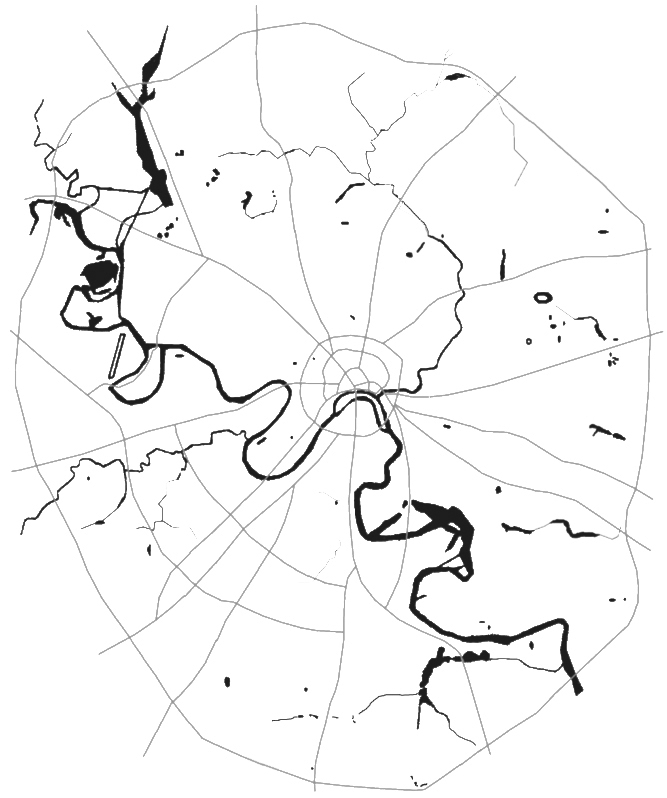 Отметьте на карте границы и подпишите основные лесопарки и парки Москвы.Отметьте условными обозначениями исторические парки.